请扫描下方二维码填写本人报名信息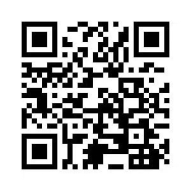 岗位表学科专业学历人数数学教师数学类本科及以上2英语教师外国语言文学类本科及以上2物理教师物理学类本科及以上2政治教师政治学类本科及以上2体育教师体育学类（专项：武术、田径、体能训练）本科及以上3通用技术教师人工智能、教育技术学、科学与技术教育专业本科及以上1